LA CONSONANTE “N”EL REINO AL REVÉS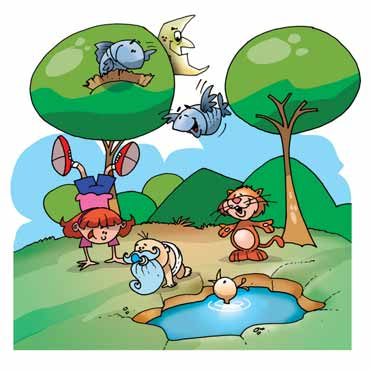 Me dijeron que en el mundo del revésnada el pájaro y vuela el pez,que los gatos no hacen  miau  y dicen “yes”porque estudian mucho inglés.Me dijeron que en el reino del revésnadie baila con los pies,que usan barbas y bigotes los nenes,y que dos más dos son tres.	María Elena WalsACTIVIDADESResponde  oralmente.En el mundo al revés ¿bailan con los pies?¿Quién  vuela?¿Quién nada?¿Qué usan los bebés?¿Por qué se ve la luna si es de día?¿Dónde viven los peces?                Los nenes usan barbas y bigotes.	                             Nene                              ne – ne	na – ne – ni – no – nu  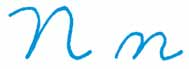 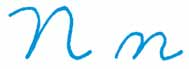 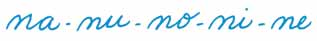 Lee y pinta                        nube                     nabo                        noche Pinta y completa la letra que falta con letras móviles.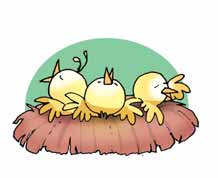 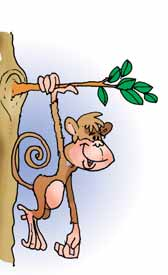 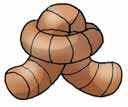 Lee las palabras escritas, búscalas en la sopa de letras y enciérralos.nenaminanudomanoCompleta estas palabras con   na, ne, ni, no,  o nu.	                       ____ be                            ____ ranja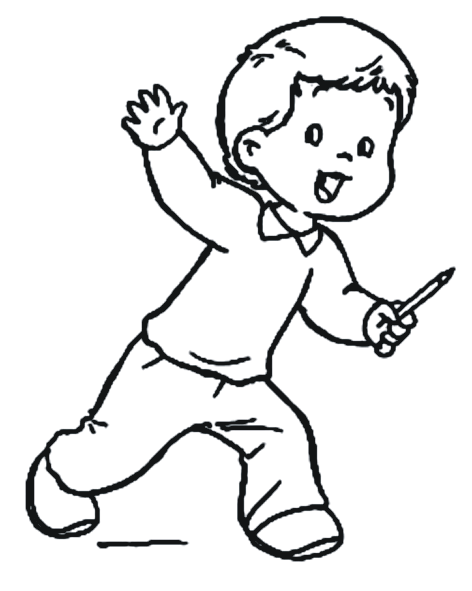       ___nePinta el nombre que corresponde a cada figura y luego colorea.Lee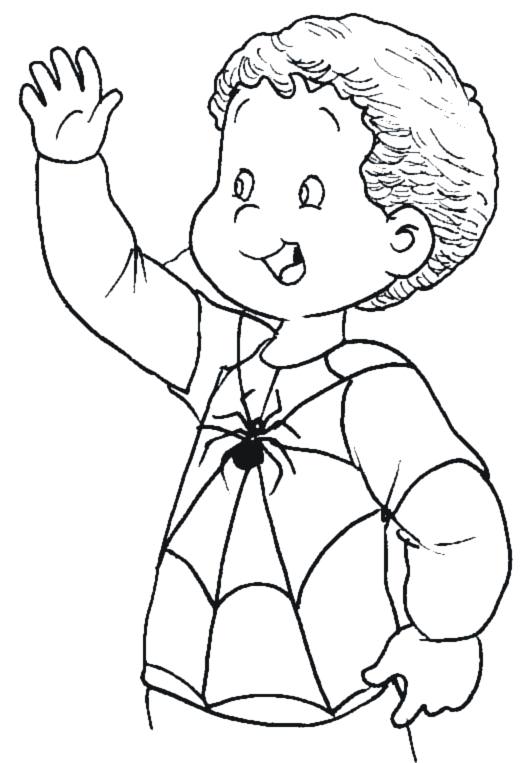                             Mi nene me ama.                         Mamá ama al nene.                         El nene está feliz.                      Relaciona 	  mano     mono	mina    nabo    nene     naranja     nuncaUsa  la clave y encontrarás una palabra.               2124	   5429         6329	   7429    6329          	  5929bataboannenavcermanoanudoirabcminae	noche   niño   nada    nena	 nene    nido  noche  nabo  nidomomia    modelo    molino	conejo  mano  monomisanidonada	nado   dime   nariz	naranja  manzana  manito